KLASA: 400-01/24-01/09URBROJ: 2140-27-2-24-7Stubičke Toplice, 11.06.2024.Na temelju članka 25. t. 3. Statuta Općine Stubičke Toplice (Službeni glasnik Krapinsko-zagorske županije br. 16/09, 9/13, 15/18 i 7/21), u vezi sa člankom 20. st. 1. Zakona o turističkoj pristojbi (Nar. nov. br. 52/19, 32/20 i 42/20) Općinsko vijeće Općine Stubičke Toplice na svojoj 27. sjednici održanoj dana 11. lipnja 2024. godine donijelo je PRVU IZMJENU ODLUKE O PROGRAMU UTROŠKA SREDSTAVA TURISTIČKE PRISTOJBEZA 2024. GODINUČlanak 1.	Ovim Programom utroška sredstava turističke pristojbe za 2024. godinu raspoređuju se sredstva turističke pristojbe namijenjena poboljšanju uvjeta boravka turista na području Općine Stubičke Toplice.Članak 2.	Općina Stubičke Toplice u proračunu za 2024. godinu planira ostvariti prihod od turističke pristojbe u iznosu od 14.000,00 eura.Članak 3.	Sredstva iz članka 2. utrošit će se za program razvoja turizma u cilju poboljšanja uvjeta boravka turista, koji će provoditi Turistička zajednica Općine Stubičke Toplice.Predsjednik Općinskog vijeća Općine Stubičke TopliceTomislav MlinarićDostviti:Arhiva, ovdje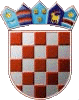 REPUBLIKA HRVATSKAKRAPINSKO-ZAGORSKA ŽUPANIJAOPĆINA STUBIČKE TOPLICEOPĆINSKO VIJEĆE